Extra Credit 38 - 41Extra #38Find f(g(x)) and g(f(x))1.  f(x) = 2x + 7		2.  f(x) =  			3.  f(x) =       g(x) = -5x – 1		      g(x) = -4			     g(x) = x - 9Extra #39Given the graph of f(x), graph the following and label points	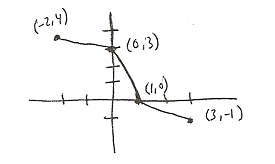 								1.  f(x- 3) + 2								2.  – f(x + 2) + 3								3.  f(- x) - 1Extra #40Put each in vertex form, then name the vertex and direction of opening for the graph1.  f(x) = 				2.  f(x) = 23.  f(x) = -9				4.  f(x) = -3Write an equation for each parabola, in vertex form5.  vertex at (1, -2), passes through (3, -16)6.  vertex at (8, -5), passes through (4, 27)Extra #411.  Find the inverse of the relation and determine whether the inverse is a function:		{(2, 8), (7, 3), (-4, 5), (-1, 8)}Determine whether the pair of functions are inverse functions2.  f(x) = 					3.  f(x) = 3x - 9     g(x) = 2x – 4					     g(x) = -3x + 9Find the inverse of the functions4.  f(x) = 			5.  h(x) = 			6.  g(x) = 